 附件4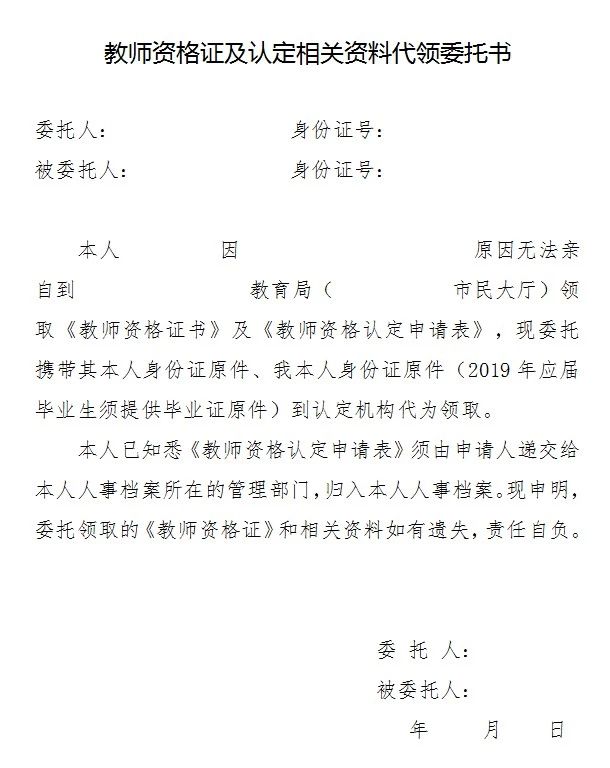 